UNITED STATES MARINE CORPS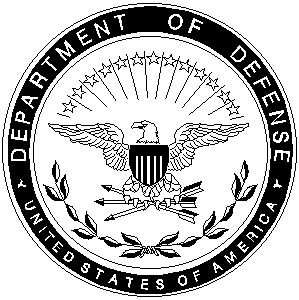  (UNIT LETTERHEAD)                                                                   						         1336                                                      							         S-1                                                                                                                                                         6 Apr 21From:	Commanding Officer, UNITTo:	Disbursing Officer, III Marine Expeditionary ForceSubj:	LETTER OF DELAYED ARRIVAL TO OKINAWA JAPAN IN CASE OF LANCE               CORPORAL JOHN SMITH 1234567892/0411 USMC                                      1.  Lance Corporal Smith’s flight was delayed from Seattle, WA to Okinawa, JP due to flight maintenance.  The flight was originally scheduled to depart on 1 June but departed on 2 June 2021 causing him to arrive in Okinawa JP on 3 June 2021.  2.  Lance Corporal Smith is not to be charged (1) additional day as annual leave for the day he was delayed; lodging and messing was not provided.3. If there are any questions concerning this matter, please contact Sergeant Admin Chief at DSN: (315) 645-0111 or email at sergeantadminchief@usmc.mil.	I.  M.  COMMANDER						       By direction